Внимание! Высокая пожароопасность!На основании бюллетеня погоды от Томского центра по гидрометеорологии и мониторингу окружающей среды от 03.07.2023:05.07.2023-07.07.2023 по Томской области ожидается высокая пожароопасность 4 класса. В связи с получением данного прогноза Администрация Каргасокского района предупреждает о возможном возникновении ЧС и предпосылок к ним обусловленных:- возникновением пожаров в населенных пунктах, а также ландшафтных пожаров в том числе, их распространение на населенные пункты и объекты экономики;- задымлением территорий, что может привести к нарушению жизнедеятельности в границах населенных пунктов. 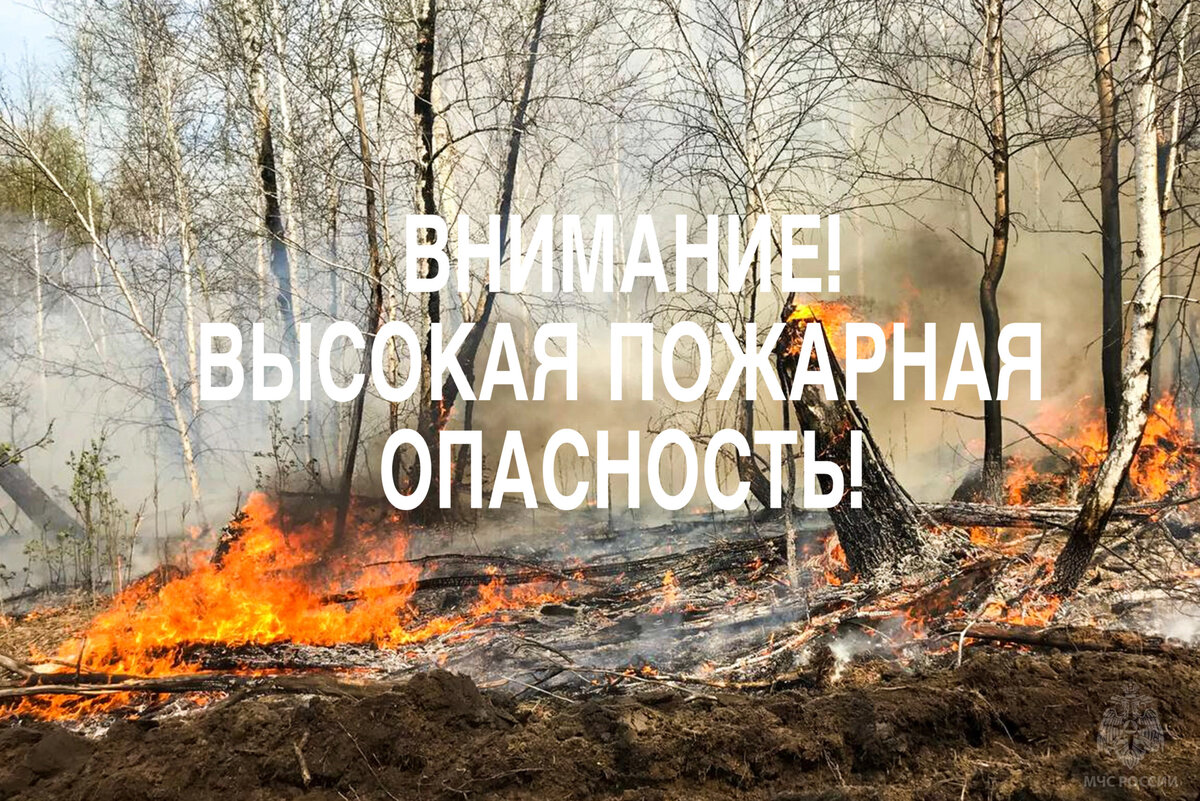 